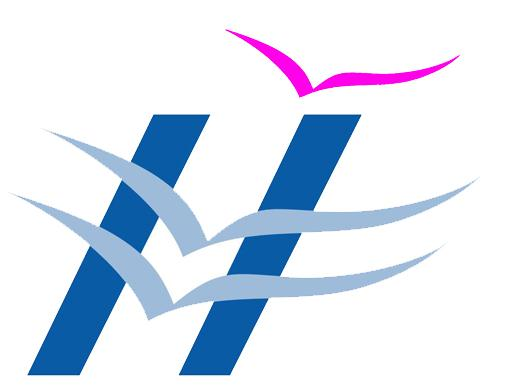 TENDER FOR THE RATE CONTRACT FOR THE SUPPLY OF VARIOUS TYPES OF NEEDLES FOR SURGICAL SUTURE PRODUCTION AT AKKULAM FACTORYTENDER NOTICESealed and superscribed tenders are invited  FOR THE RATE CONTRACT FOR THE SUPPLY OF VARIOUS TYPES OF NEEDLES FOR THE PRODUCTION OF SURGICAL SUTURES on staggered basis for the period of 2022-23. A complete set of bid documents can be had from the office of the JOINT GENERAL MANAGER (Materials), HLL Lifecare Limited,  Akkulam Factory, Thiruvananthapuram – 695 017, Kerala, India during office hours on any working day on submission of written application. The bid documents will be available up to 15.00 Hrs. on the previous day of the Opening of the bids.    Date of issue of bid document			: 15/06/2022Last date and time for receipt of bids	: 28/06/2022 at 14.00 HrsDate and time of opening of bids		: 28/06/2022 at 15.30 HrsAddress for communication, receipt and Place of opening of bids:Joint General Manager (Materials),HLL LIFECARE LIMITED, (A Government of India undertaking)AKKULAM FACTORY, SREEKARIYAM.P.OTHIRUVANANTHAPURAM – 695 017, KERALA, INDIA, Ph.  2445930, 2442641The completed bid documents and all schedules should be submitted to JOINT GENERAL MANAGER (Materials), in the above address along with sealed bids and the Bid Security (Earnest Money Deposit- EMD). Bids received after due date and time will be rejected. Any bid not accompanied by Bid Security will be rejected.Bids will be opened in the presence of Bidders representative(s) who wishes to attend on the specified date and time, at the office of HLL at the address given in Clause ‘2’ above.In the event of the date specified for bid receipt and opening being declared as a closed holiday for HLL’s office, the due date for submission of bids and opening of bids will be the following working day at the appointed times.The HLL may, at its discretion, extend this deadline for submission of bids by amending the Bid Documents or any other reasons, in which case all rights and obligations of the HLL and Bidders previously subject to the deadline will thereafter be subject to the deadline as extended. HLL will not be held responsible for the postal delay, if any, in the delivery of   the bidding document or the non-receipt of the same. Bids sent by Telex/Fax/Telegraph will not be accepted. The company reserves the right to club or split the items of works, change the qualifying criteria at their discretion and to reject / cancel the tender without assigning any reason thereof.Any changes regarding extension of tender time etc. shall be communicated through our websiteUnit Chief, HLL Lifecare Limited, Akkulam Factory reserves right to cancel this tender at any point of time.Joint General Manager (Materials)TERMS & CONDITIONSEARNEST MONEY DEPOSIT (EMD)The bidder shall furnish, as part of this bid, Earnest Money Deposit (EMD) for an amount of Rs.2,00,000/-. The Bid Security is required to protect the purchaser against the risk of bidder’s conduct, which would warrant the forfeiture of bid security. The bid security shall be in the form of a Demand Draft in favour of HLL Lifecare Limited, payable at Thiruvananthapuram / through RTGS/NEFT transfer or a Bank Guarantee (from Scheduled Banks. HLL Bank A/c details as follows: Name of Bank	: State Bank of IndiaA/c number	: 30307559515IFSC Code			: SBIN0004350SWIFT Code	: SBININBB564Branch name	: Commercial Branch, Thycaud, Thiruvananthapuram The bid security of the unsuccessful bidder will be discharged/returned as promptly as possible but not later than 30 days after the expiry of the period of the bid validity  prescribed pursuant to clause 15.1. SSI/MSME units interested in availing exemption from payment of bid security should submit a valid copy of their registration certificate issued by the concerned DIC or NSIC/Udyog Aadhaar. If the bidder is a MSME, it shall declare in the bid document the Udyog Aadhar Memorandum Number issued to it under the MSME Act, 2006. If a MSME bidder do not furnish the UAM Number along with bid documents, such MSME unit will not be eligible for the benefits available under Public Procurement Policy for MSEs Order 2012. But the Party has to provide Performance Security/Security Deposit if Tender is awarded to them. NSIC /SSI/MSME units have to submit a Bid Security Declaration Form to avail Bid Security exception.The offer shall be firm in Indian Rupees. No Foreign exchange will be made available by the purchaser. The supplier shall quote as per price schedule for all the items given in schedule of requirement.The price quoted by the bidder shall remain fixed during the entire period of contract and shall not be subject to variation on any account. A bid submitted with an adjustable price quotation will be treated as non - responsive and rejected. The prices quoted by the bidder shall be in sufficient detail to enable the Purchaser to arrive at the price of equipment/system offered.The rates for the various items quoted by the Bidder shall be rounded to two decimal places. The decimal places in excess of two will be discarded during evaluation. The total quantity of needles mentioned (INDICATED QUANTITY: 18,00,000 Nos) herein are approximate annual requirement with staggered delivery and in case less or more quantity is required the suppliers should be prepared to effect supply at short notice on the same terms and conditions.Award of Order: HLL will award the order to the Bidder whose bid has been determined to be substantially responsive and who has offered the lowest evaluated bid price. However HLL reserves right to place the order for full or part quantity with other competitive parties (other than L1 parties) on need basis in view of their quality of needles, availability of Needles, Delivery Schedules of vendors, Customer Needs, etc. from time to time. HLL will place order (s) as per requirement from time to time during the contract period and the party shall execute the order as per the schedule.The Supplier shall provide such packing of the Goods as is required to prevent their damage or deterioration during transit. The packing shall be sufficient to withstand, without limitation, rough handling during transit. Proper Labels showing Specification of the Needle, HLL Material Code, No of units in the Packing, etc shall be provided in the outer packing of the consignment.The following documents should accompany the consignmentCommercial Invoice in triplicateDelivery Note/ChallanPacking ListTest Certificate/COAMaterial Safety Data Sheet(MSDS)Environment clearance certificate.DELAYS IN THE SUPPLIER’S PERFORMANCE: Delivery of the items shall be made by the Supplier in accordance with the time schedule specified by the purchaser in its purchase order. In case the supply is not completed in the stipulated delivery period, as indicated in the Purchase Order, purchasers reserves the right either to short close /cancel this purchase order and/or recover liquidated damage charges. The cancellation/short closing of the order shall be at the risk and responsibility of the supplier and purchaser reserves the right to purchase balance unsupplied item at the risk and cost of the defaulting vendors.Delay by the Supplier in the performance of its delivery obligations shall render the Supplier liable to any or all of the following sanctions: for feature of its Security Deposit, imposition of liquidated damages and/or termination of the contract for default.If the supplier encounters condition impending timely delivery of the items, the Supplier shall promptly notify to the Purchaser in writing the fact of the delay, its likely duration and its cause(s). As soon  as after receipt of the supplier’s notice, the HLLr shall evaluate the situation and may at its  discretion extend the Delivery period.If the supplies are not completed in the extended delivery period, the purchase order shall be short-closed and both the Performance Securities shall be forfeited.Payment Terms: Payment shall be made by NEFT/RTGS within 30 days of receipt, inspection and acceptance of the material. All dispatch documents like delivery note/challan, packing list and commercial invoice should contain the following details:Supply Order No.& dateDescription of items as contained in the supply Order.Quantity dispatched Manufacturing date and  Expiry date.Total Number of packages/ serially numberedTest certificate HLL’s GST  No.  IEC Code 1088006833 ,LC.No and  HSN code.Joint General Manager (Materials)TECHNICAL SPECIFICATIONGeneral specificationTolerance:- Detailed specification with Tolerances of Bore Diameter and Wire Diameter shall be mentioned in the Purchase Order.  Resistance to corrosion: Corrosion resistant Cleanliness: Free from dirt, grease, fibers etc.Needle type: Drilled end.Needles for monofilament sutures should have tapped hole.The surface of the suture needle shall be smooth and shall be free from pitting.The needle shall be free from grinding marks, polishing dirts, grease, fibers or other materials, which could necessitate cleaning.The needle should meet the respective national and international standards.The needle should be able to carry suture material through tissues with minimal trauma.Needles should be with silicon or similar lubricants to improve the needle penetration.The needle should be sharp enough to penetrate tissue with minimal resistance.Needle should be rigid enough to resist bending, yet ductile enough to resist breaking during surgery.The needle should be suitable for ETO/Gamma sterilization.The needle offered should conform to the standard stipulated / quality specifications.The supplier must also provide internal test certificates.Packing: The needles shall be properly packed and labeled as per international standards. The packing shall be such there won't be any damage to the needles during transit. Supply in standard & uniform packets.QUESTIONNAIRE(General information of the manufacturer / supplier)Name & Address of the Supplier with	 	:Telephone No. Fax No.E-mail AddressName of contact personWhether proprietary/partnership/Limited company.Specify whether SSI / MSME unit / UDYOG AADHAR(If Yes, pl specify if your unit is owned by SC/ST entrepreneur)          (g)  MSME Udyog Aadhar No.How many years have you been in the	 	          :business of manufacturing/selling?What is your annual production capacity in Nos 	:Indicate the quantity you can supply HLL 		:per month in NosWhat would be the minimum period			 :required to deliver the ordered quantityfrom the date of confirmed purchase order? Have you been a supplier to any  Surgical Suture        :Manufacturer, if so give details of the name,address, quantity and values of orders receivedand executed during the last three year? (Attach separate sheet)Kindly furnish the name and address of       		:the Transporter through whom the rejectedmaterial is to be returned on freight to pay basis (Ref. clause d of Schedule D)List of your major Customers                                      :Page 2 of 2What is your Annual Turn Over during the		:last 3 years?Details of tax registration :-	GSTIN. 						            :PAN						            :Name & Address of your Banker(s) 			:A/C no. & Swift Code					:Name of Bank	: A/c number	`	: IFSC Code			: SWIFT Code		: Branch name	:  13.	Any other details					          :All the information provided herein is true & correct.PLACE:                                 		NAME & SIGNATURE OF THE APPLICANTDATE :	                                                	(WITH OFFICE SEAL)INDEMINITY CLAUSEIf the supplier fails to execute the order within the time prescribed for the delivery of goods ordered or violates or infringes the existing rates as agreed to as mentioned in the supply order, the supplier shall and will indemnify the company against all losses or damages whatsoever to be incurred or sustained including the legal cost or expenses incurred by the company by reason of non-delivery of goods at agreed quantity and rate with in the time specified in the supply order.  The company will initiate legal action if the supplier fails to execute the supply order as per the schedule in the supply order for the actual loss suffered. No quantity tolerance will be permitted in this regard unless otherwise prior approval is taken by the company before dispatching any excess quantity supplied which shall be returned back on freight to pay basis at the risk of the supplier. Responsiveness of the Bid shall be at the discretion of HLL.The supplier shall have no right to change the quantity stipulated in the supply order.Bid pronounced Non Responsive by HLL shall be summarily rejected.The decision of HLL will be final and no correspondence on this shall be entertained.    We have read and understood the above conditions and agree to abide by the same.PLACE:                                         	        NAME AND SIGNATURE OF THE  APPLICANTDATE:                                                          			 (WITH OFFICE SEAL)DECLARATIONWe confirm having read and understood all the specifications, instructions, forms, terms and conditions and other requirements of the above tender (both expressed and implied) in full and that we agree to abide by all without any deviation.		                         	                              SIGNATURE SEAL OF THE APPLICANT                                                                                   NAME AND ADDRESS OF APPLICANT                                     Bid Security Declaration FormDate: 	Tender No.  	         To (insert complete name and address of the purchaser)I/We. The undersigned, declare that:I/We understand that, according to your conditions, bids must be supported by a Bid Securing Declaration.I/We accept that I/We may be disqualified from bidding for any contract with you for a period of THREE year from the date of notification if I am /We are in a breach of any obligation under the bid conditions, because I/Wehave withdrawn/modified/amended, impairs or derogates from the tender, my/our Bid during the period of bid validity specified in the form of Bid; orhaving been notified of the acceptance of our Bid by the purchaser during the period of bid validity (i) fail or reuse to execute the contract, if required, or (ii) fail or refuse to furnish the Performance Security, in accordance with the Instructions to Bidders.I/We understand this Bid Securing Declaration shall cease to be valid if I am/we are not the successful Bidder, upon the earlier of (i) the receipt of your notification of the name of the successful Bidder; or (ii) thirty days after the expiration of the validity of my/our Bid.Signed: (insert signature of person whose name and capacity are shown)in the capacity of (insert legal capacity of person signing the Bid Securing Declaration) Name: (insert complete name of person signing he Bid Securing Declaration)Duly authorized to sign the bid for an on behalf of (insert complete name of Bidder) Dated on 	day of 	(insert date of signing) Corporate Seal (where appropriate)PRICE BIDTENDER FOR THE RATE CONTRACT FOR THE SUPPLY OF VARIOUS TYPES OF NEEDLES FOR SURGICAL SUTURE PRODUCTION AT AKKULAM FACTORYPRICE BIDGST % 			: ……………………… %HSN CODE of the itEM 	: ……………………….	INDICATED QUANTITY	:  18,00,000 NosPeriod of supply 		– 2022-2023DECLARATIONWe confirm having read and understood all the Specifications, Terms and Conditions and other requirements of the above enquiry (both expressed and implied) in full and that we agree to abide by all without any deviation.PLACE:                                                 		NAME & SIGNATURE OF THE APPLICANT									        WITH SEALDATE:	Sl NoUSPNeedle LengthBore / Hole DiaWire DiaSteel GradeNEEDLE CUTNEEDLE CUTNEEDLE CUTNEEDLE CUTNEEDLE CUTNEEDLE CUT16/011 MM & ABOVE0.13 TO 0.18 MM0.28 MM & ABOVEAISI 420TAPER POINT (TP)    / ROUND BODY (CRB)REVERSE CUTTING (CRC)TAPER CUTTING (CTC)CIRCLE CUTTING (CC)STRAIGHT CUTTINGPRIME CUTTING26/011 MM & ABOVE0.13 TO 0.18 MM0.28 MM & ABOVEAISI 302TAPER POINT (TP)    / ROUND BODY (CRB)REVERSE CUTTING (CRC)TAPER CUTTING (CTC)CIRCLE CUTTING (CC)STRAIGHT CUTTINGPRIME CUTTING35/011 MM & ABOVE0.19 TO 0.24 MM0.38 MM & ABOVEAISI 420TAPER POINT (TP)    / ROUND BODY (CRB)REVERSE CUTTING (CRC)TAPER CUTTING (CTC)CIRCLE CUTTING (CC)STRAIGHT CUTTINGPRIME CUTTING45/011 MM & ABOVE0.19 TO 0.24 MM0.38 MM & ABOVEAISI 302TAPER POINT (TP)    / ROUND BODY (CRB)REVERSE CUTTING (CRC)TAPER CUTTING (CTC)CIRCLE CUTTING (CC)STRAIGHT CUTTINGPRIME CUTTING54/0, 3/0, 2/0, 0, 1, 212 TO 50 MM0.25 TO 0.70 MM0.48 TO 1.27 MMAISI 420TAPER POINT (TP)    / ROUND BODY (CRB)REVERSE CUTTING (CRC)TAPER CUTTING (CTC)CIRCLE CUTTING (CC)STRAIGHT CUTTINGPRIME CUTTING64/0, 3/0, 2/0, 0, 1, 212 TO 50 MM0.25 TO 0.70 MM0.48 TO 1.27 MMAISI 302TAPER POINT (TP)    / ROUND BODY (CRB)REVERSE CUTTING (CRC)TAPER CUTTING (CTC)CIRCLE CUTTING (CC)STRAIGHT CUTTINGPRIME CUTTING74/0, 3/0, 2/0, 0, 1, 256 TO 70 MM0.25 TO 0.70 MM0.48 TO 1.27 MMAISI 420TAPER POINT (TP)    / ROUND BODY (CRB)REVERSE CUTTING (CRC)TAPER CUTTING (CTC)CIRCLE CUTTING (CC)STRAIGHT CUTTINGPRIME CUTTING84/0, 3/0, 2/0, 0, 1, 256 TO 70 MM0.25 TO 0.70 MM0.48 TO 1.27 MMAISI 302TAPER POINT (TP)    / ROUND BODY (CRB)REVERSE CUTTING (CRC)TAPER CUTTING (CTC)CIRCLE CUTTING (CC)STRAIGHT CUTTINGPRIME CUTTING94/0, 3/0, 2/0, 0, 1, 271 TO 90 MM0.25 TO 0.70 MM0.48 TO 1.27 MMAISI 420TAPER POINT (TP)    / ROUND BODY (CRB)REVERSE CUTTING (CRC)TAPER CUTTING (CTC)CIRCLE CUTTING (CC)STRAIGHT CUTTINGPRIME CUTTING104/0, 3/0, 2/0, 0, 1, 271 TO 90 MM0.25 TO 0.70 MM0.48 TO 1.27 MMAISI 302TAPER POINT (TP)    / ROUND BODY (CRB)REVERSE CUTTING (CRC)TAPER CUTTING (CTC)CIRCLE CUTTING (CC)STRAIGHT CUTTINGPRIME CUTTING113 & 4UP TO 45 MM0.71 TO 0.80 MM1.20 TO 1.40 MMAISI 420TAPER POINT (TP)    / ROUND BODY (CRB)REVERSE CUTTING (CRC)TAPER CUTTING (CTC)CIRCLE CUTTING (CC)STRAIGHT CUTTINGPRIME CUTTING123 & 4UP TO 45 MM0.71 TO 0.80 MM1.20 TO 1.40 MMAISI 302TAPER POINT (TP)    / ROUND BODY (CRB)REVERSE CUTTING (CRC)TAPER CUTTING (CTC)CIRCLE CUTTING (CC)STRAIGHT CUTTINGPRIME CUTTING133 & 4ABOVE 45 MM0.71 TO 0.80 MMABOVE 1.40 MMAISI 420TAPER POINT (TP)    / ROUND BODY (CRB)REVERSE CUTTING (CRC)TAPER CUTTING (CTC)CIRCLE CUTTING (CC)STRAIGHT CUTTINGPRIME CUTTING143 & 4ABOVE 45 MM0.71 TO 0.80 MMABOVE 1.40 MMAISI 302TAPER POINT (TP)    / ROUND BODY (CRB)REVERSE CUTTING (CRC)TAPER CUTTING (CTC)CIRCLE CUTTING (CC)STRAIGHT CUTTINGPRIME CUTTING155 TO 8UP TO 45 MM0.81 TO 1.20 MMUP TO 1.40 MMAISI 420TAPER POINT (TP)    / ROUND BODY (CRB)REVERSE CUTTING (CRC)TAPER CUTTING (CTC)CIRCLE CUTTING (CC)STRAIGHT CUTTINGPRIME CUTTING165 TO 8UP TO 45 MM0.81 TO 1.20 MMUP TO 1.40 MMAISI 302TAPER POINT (TP)    / ROUND BODY (CRB)REVERSE CUTTING (CRC)TAPER CUTTING (CTC)CIRCLE CUTTING (CC)STRAIGHT CUTTINGPRIME CUTTING175 TO 8ABOVE 45 MM0.81 TO 1.20 MMABOVE 1.40 MMAISI 420TAPER POINT (TP)    / ROUND BODY (CRB)REVERSE CUTTING (CRC)TAPER CUTTING (CTC)CIRCLE CUTTING (CC)STRAIGHT CUTTINGPRIME CUTTING185 TO 8ABOVE 45 MM0.81 TO 1.20 MMABOVE 1.40 MMAISI 302TAPER POINT (TP)    / ROUND BODY (CRB)REVERSE CUTTING (CRC)TAPER CUTTING (CTC)CIRCLE CUTTING (CC)STRAIGHT CUTTINGPRIME CUTTING193 to 025 MM0.36 MM0.58 MMAISI 420TAPER POINT (TP)    / ROUND BODY (CRB)REVERSE CUTTING (CRC)TAPER CUTTING (CTC)CIRCLE CUTTING (CC)STRAIGHT CUTTINGPRIME CUTTING203 to 025 MM0.36 MM0.58 MMAISI 302TAPER POINT (TP)    / ROUND BODY (CRB)REVERSE CUTTING (CRC)TAPER CUTTING (CTC)CIRCLE CUTTING (CC)STRAIGHT CUTTINGPRIME CUTTINGSl NoUSPNeedle LengthBore / Hole DiaWire DiaSteel GradeNEEDLE CUTNEEDLE CUTNEEDLE CUTNEEDLE CUTSl NoUSPNeedle LengthBore / Hole DiaWire DiaSteel GradeTAPER POINT (TP)    / ROUND BODY (CRB)REVERSE CUTTING (CRC)TAPER CUTTING (CTC)CIRCLE CUTTING (CC)STRAIGHT CUTTINGPRIME CUTTING16/011 MM & ABOVE0.13 TO 0.18 MM0.28 MM & ABOVEAISI 42026/011 MM & ABOVE0.13 TO 0.18 MM0.28 MM & ABOVEAISI 30235/011 MM & ABOVE0.19 TO 0.24 MM0.38 MM & ABOVEAISI 42045/011 MM & ABOVE0.19 TO 0.24 MM0.38 MM & ABOVEAISI 30254/0, 3/0, 2/0, 0, 1, 212 TO 50 MM0.25 TO 0.70 MM0.48 TO 1.27 MMAISI 42064/0, 3/0, 2/0, 0, 1, 212 TO 50 MM0.25 TO 0.70 MM0.48 TO 1.27 MMAISI 30274/0, 3/0, 2/0, 0, 1, 256 TO 70 MM0.25 TO 0.70 MM0.48 TO 1.27 MMAISI 42084/0, 3/0, 2/0, 0, 1, 256 TO 70 MM0.25 TO 0.70 MM0.48 TO 1.27 MMAISI 30294/0, 3/0, 2/0, 0, 1, 271 TO 90 MM0.25 TO 0.70 MM0.48 TO 1.27 MMAISI 420104/0, 3/0, 2/0, 0, 1, 271 TO 90 MM0.25 TO 0.70 MM0.48 TO 1.27 MMAISI 302113 & 4UP TO 45 MM0.71 TO 0.80 MM1.20 TO 1.40 MMAISI 420123 & 4UP TO 45 MM0.71 TO 0.80 MM1.20 TO 1.40 MMAISI 302133 & 4ABOVE 45 MM0.71 TO 0.80 MMABOVE 1.40 MMAISI 420143 & 4ABOVE 45 MM0.71 TO 0.80 MMABOVE 1.40 MMAISI 302155 TO 8UP TO 45 MM0.81 TO 1.20 MMUP TO 1.40 MMAISI 420165 TO 8UP TO 45 MM0.81 TO 1.20 MMUP TO 1.40 MMAISI 302175 TO 8ABOVE 45 MM0.81 TO 1.20 MMABOVE 1.40 MMAISI 420185 TO 8ABOVE 45 MM0.81 TO 1.20 MMABOVE 1.40 MMAISI 302193 to 025 MM0.36 MM0.58 MM AISI 420203 to 025 MM0.36 MM0.58 MMAISI 302